Światowy Dzień Rzucania Palenia	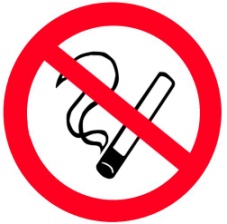 Rzucam i od jutra już nie palę... to jedne z najczęściej wypowiadanych słów przez nałogowych palaczy. 
Światowy Dzień Rzucania Palenia to doskonała okazja by na zawsze pożegnać się z tym nałogiem. Jak to zrobić? Najważniejsza jest motywacja: "Ja chcę rzucić palenie!" Najlepiej już na wstępie uświadomić sobie, że nie jest to łatwa decyzja, ale przy odpowiednim zaangażowaniu jest możliwy sukces. Kolejnym krokiem na drodze do rzucenia palenia jest określenie powodów tej decyzji. Ważne jest umotywowanie rzucenia palenia (własne zdrowie i zdrowie rodziny, ekonomiczne koszty palenia – co można kupić za te pieniądze, czy palenie tytoniu nie sprawia przykrości bliskim osobom, nieprzyjemny zapach ubrań, widok pożółkłych palców).  Należy pamiętać, że pomoc w rzuceniu palenia znajdziemy zawsze u lekarza. Naświetli on zagrożenia, jakie płyną z palenia tytoniu oraz korzyści związane z rzuceniem palenia, doradzi jak rozstać się z nałogiem, poprowadzi terapię farmakologiczną czy psychoterapię. Co zyskasz rzucając palenie już dziś?  Będziesz otrzymywać więcej tlenu i będzie Ci łatwiej oddychać. Będziesz mieć więcej energii. Zmniejszy się ryzyko infekcji górnych dróg oddechowych. Poprawi się Twoje samopoczucie i poczucie wartości. Poprawi się Twoja kondycja fizyczna i psychiczna- zwiększy się odporność na stres.. Twoja skóra i paznokcie będą w lepszym stanie, będziesz mieć mniej zmarszczek.  Twoje ubrania, włosy i mieszkanie będą pachniały ładniej. Oszczędzisz pieniądze, które będziesz mógł wydać na inne cele. 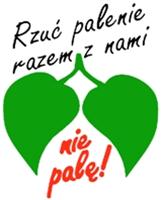 